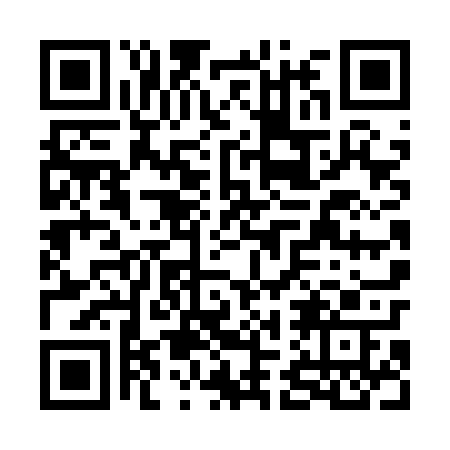 Ramadan times for Czarniz, PolandMon 11 Mar 2024 - Wed 10 Apr 2024High Latitude Method: Angle Based RulePrayer Calculation Method: Muslim World LeagueAsar Calculation Method: HanafiPrayer times provided by https://www.salahtimes.comDateDayFajrSuhurSunriseDhuhrAsrIftarMaghribIsha11Mon4:144:146:1311:593:485:465:467:3712Tue4:124:126:1011:593:495:485:487:3913Wed4:094:096:0811:583:515:505:507:4114Thu4:074:076:0511:583:525:525:527:4415Fri4:044:046:0311:583:545:545:547:4616Sat4:014:016:0011:573:565:565:567:4817Sun3:583:585:5811:573:575:575:577:5018Mon3:563:565:5511:573:595:595:597:5219Tue3:533:535:5311:574:006:016:017:5420Wed3:503:505:5111:564:026:036:037:5621Thu3:473:475:4811:564:036:056:057:5922Fri3:443:445:4611:564:056:076:078:0123Sat3:413:415:4311:554:066:096:098:0324Sun3:383:385:4111:554:076:116:118:0525Mon3:353:355:3811:554:096:126:128:0826Tue3:333:335:3611:544:106:146:148:1027Wed3:303:305:3311:544:126:166:168:1228Thu3:263:265:3111:544:136:186:188:1529Fri3:233:235:2811:544:156:206:208:1730Sat3:203:205:2611:534:166:226:228:2031Sun4:174:176:2412:535:177:247:249:221Mon4:144:146:2112:535:197:257:259:242Tue4:114:116:1912:525:207:277:279:273Wed4:084:086:1612:525:217:297:299:294Thu4:054:056:1412:525:237:317:319:325Fri4:014:016:1112:525:247:337:339:356Sat3:583:586:0912:515:257:357:359:377Sun3:553:556:0612:515:277:367:369:408Mon3:513:516:0412:515:287:387:389:429Tue3:483:486:0212:505:297:407:409:4510Wed3:453:455:5912:505:317:427:429:48